Для відвідування басейну учні  обов’язковоповинні мати при  собі особисті речі:Купальний костюм (плавки)Гумові тапочкиШапочкуРушникМилоМочалкуПакет для мокрого одягуПакет для змінного взуття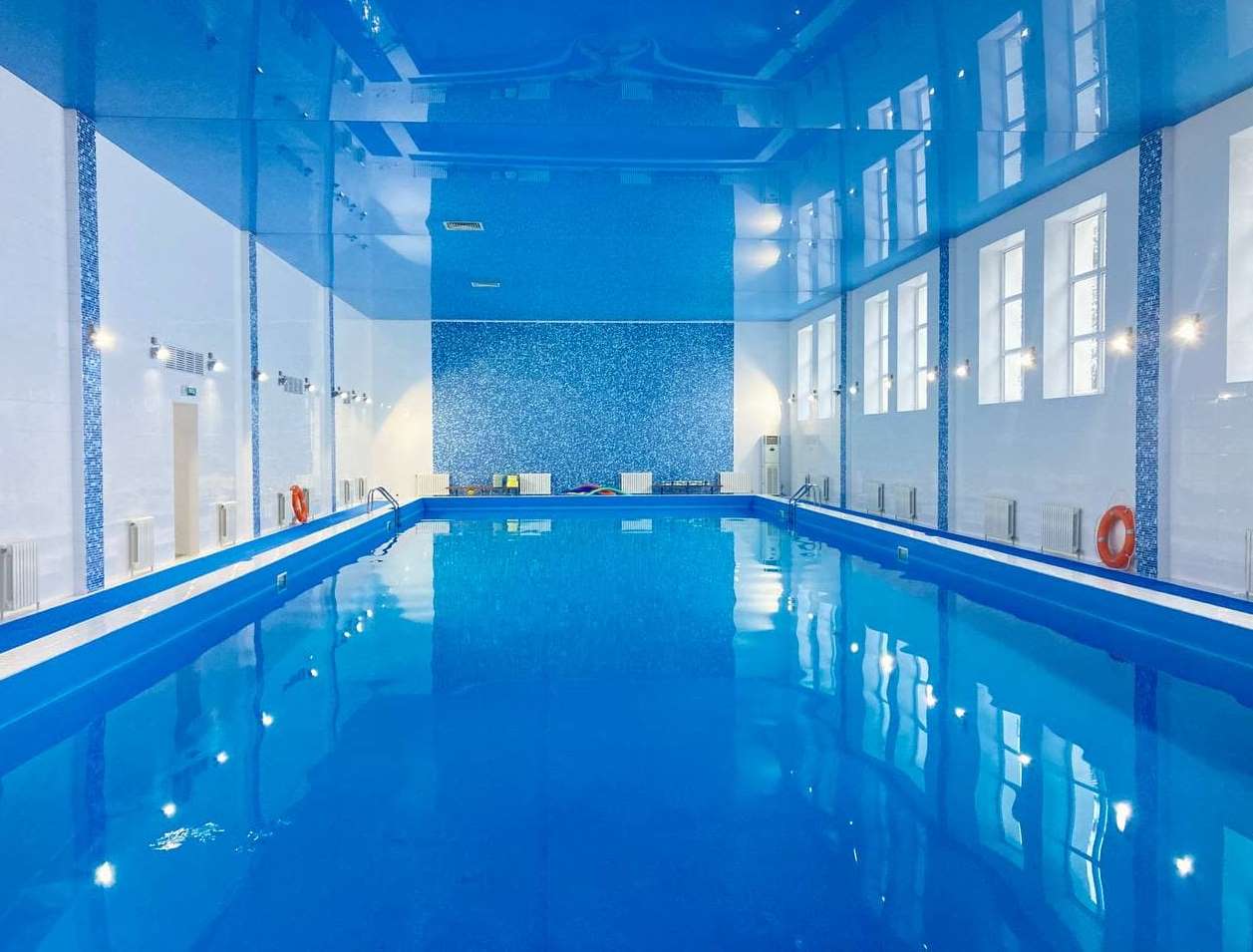 